ScopeThe GeoPose 1.0 Standard defines requirements (rules) for the interoperable exchange of the location and orientation of real or virtual geometric objects (poses) within reference frames anchored to the earth’s surface (Geo) or within other astronomical coordinate systems. The Standard specifies basic form with no configuration options for common use cases, n advanced form with more flexibility for more complex applications, and omposite GeoPose structures to support time series chain, and graph structures.The GeoPose tandard consists of an implementation-neutral Logical Model. This establishes the structure and relationships between GeoPose components and also between GeoPoses data objects themselves in composite structures. Note that the GeoPose data objects defined by this tandard correspond to only part of the , generally the most derived classes and attributes. Those classes and properties of the  that are expressed in concrete data objects are identified as implementation-neutral Structural Data Units (SDUs). SDUs are aliases for the implementable elements of the . SDUs are grouped to define the implementation-neutral form of the GeoPose Standardization Targets: the specific implementation that the Standard addresses. For each Standardization Target, each implementation technology will have the definition of the encoding or serialization specified in a manner appropriate to that technology.GeoPose Version 1.0 defines a single encoding: JavaScript Object Notation (JSON). Each Standardization Target has a JSON-Schema:2019-9 definition. Most of the standardization requirements are that concrete JSON GeoPose data objects shall conform to the corresponding JSON-Schema definition. The individual elements identified in the encoding specifications are SDUs that refer to one or more classes or attributes of the .The GeoPose 1.0 Standard excludes assumptions about the interpretation of external specifications such as reference frames. Further, the Standard does not assume or constrain services or interfaces providing conversion between GeoPoses of difference types or relying on different external reference frame definitions.ConformanceConformance with this standard shall be checked using all the relevant tests specified in Annex A (Normative) of this document. The framework, concepts, and methodology for testing, and the criteria to be achieved to claim conformance are specified in the OGC Compliance Testing Policies (https://portal.ogc.org/files/?artifact_id=55234) and Procedures and the OGC Compliance Testing web site (https://www.ogc.org/compliance). GeoPose 1.0 JSON encodings are specified via JSON-Schema:2019-9 and most of the requirements are that conforming encoded data objects shall validate against the corresponding schema.In order to conform to this OGC® Standard, a software implementation shall choose to implement any one of the eight Standardization Targets specified in Annex A (normative).All requirements-classes and conformance-classes described in this document are owned by the standard(s) identified.ModularityThis standard describes eight  Targets. These targets are independent and a conforming implementation may implement one or more of .Conformance ClassesThis standard identifies eight conformance classes. One conformance class is defined for each  set of Structural Data Units (SDUs) each SDU linked to the Logical Model as an alias for a class or attribute. Additionally, each of the eight  targets is represented by a conformance class defined by a requirements class. The tests in Annex A are organized by Requirements Class. An implementation of a conformance class must pass all tests specified in Annex A for the corresponding requirements class.No conformance class has a dependency on another conformance class.The Logical Model is the root normative part of this standard.Standardization TargetsThere are eight independent standardization targets. Each addresses the specific requirements of one or more individual use cases. The Basic and Advanced Targets share in the use of an EPSG 4979/3D WGS-84 Outer Frame but differ in the level of options and flexibility in of the Inner Frame. The Composite Targets offer approaches to packaging sequenced or linked Frame Transforms. The eight targets are denoted by bold terms in the following categories:Basic - Satisfy most use cases - EPSG 4979 Outer FrameLTP-ENU Inner Frame oriented by Yaw, Pitch, and Roll (YPR) rotations about z, y, x axes: Basic-YPR TargetLTP-ENU Inner Frame oriented by unit quaternion: Basic-Quaternion TargetConfigurable Inner Frame oriented by unit quaternion - Flexible enough for complex use cases: Advanced TargetComposite - Efficient structures for linked and sequential GeoPosesLinked linear sequence of poses: Chain TargetGeneral linked poses: Graph TargetSequenceSeriesTimeseries with constant time spacing: Regular Timeseries TargetTimeseries with per-GeoPose time: Irregular Timeseries TargetOpen-ended sequence of time-stamped GeoPoses: Stream Target<<SNIP, SNIP>>Terms and DefinitionsThis document uses the terms defined in Sub-clause 5.3 of [OGC 06-121r8], which is based on the ISO/IEC Directives, Part 2, Rules for the structure and drafting of International Standards. In particular, the word “shall” (not “must”) is the verb form used to indicate a requirement to be strictly followed to conform to this standard.For the purposes of this document, the following additional terms and definitions apply.The GeoPose Conceptual Model consists of linked definitions of terms denoting concepts expressed in the GeoPose Logical Model and structural data unit specifications for the implementation targets. The  describes a (non-normative) domain of discourse for terms used in defining a precise Logical Model (normative) expressed in as a Unified Modelling Language (UML) [ref] class diagram.The scope of the implementation targets is a subset of the scope of the . The scope of the  is a subset of the scope of the . The Implementation Targets are mutually independent implementations of subsets of the . The Implementation Targets are expressed in Extended Backus-Naur Form where all terminal symbols reference attributes of classes in the Logical Model.ConventionsDefined terms are in bold caps. Underlined and bolded terms are linked to the defined term.Spatial Conceptsposition a set of coordinates of a point in a 3D Euclidean space and associated reference frame.Orientation is the rotational relationship between two reference frames.A pose is a representation of a frame transform mapping the space of an outer (reference) frame to the space of an inner (reference) frame. A pose may be associated with additional non-geometrical properties such as time of observation or validity. Poses in computer graphics often have an Outer Frame defined by a parent node in a scenegraph and an Inner Frame define by a position and an orientation.A GeoPose is a pose whose associated outer frame or a pose chain whose associated outermost frame is a topocentric reference frame defined by an extrinsic specification related to the ephemeris object planet Earth.A (reference) frame is a system of location and measurement often defined by a frame specification usually including a coordinate system to be used within a corresponding space.A frame transform consists of a pair of reference frames and a bi-continuous coordinate transformation relating points in the corresponding spaces. The two frames are called outer frame (domain) and inner frame (range). Only an outer frame may have an extrinsic specification. [A frame transform functions as a directed edge in a frame graph representation of the transformational relationship between frames.]An outer frame is the first of two reference frames associated with a frame transform.An inner frame is the second of two reference frames associated with a frame transform. An inner frame may not be a topocentric frame.An outermost frame is the outer frame of the first frame transform in a pose chain.An Innermost frame is the inner frame of the last frame transform in a pose chain.An ephemeris object is a physical object or manifestation of a physical object that can be characterized by an externally-defined (possibly time-dependent) location and orientation in a 3-dimensional space.A topocentric (reference) frame is a frame that has an extrinsic specification associated with a location on or near the surface of a natural body, such as planet Earth. [This is the definition used in the NASA SPICE system.] In connection with a GeoPose, one way that a topocentric frame may be realized is by a local tangent plane east-north-up frame (LTP-ENU) attached to the surface of a body, to a gravitational equipotential surface (geoid in the case of planet Earth), or to a mathematical surface such as an ellipsoid approximating a geoid.A frame specification is data that completely and uniquely defines a reference frame. In the context of Poses, there are extrinsic specifications defined by an external data source, and derived specifications defined by a transformation from another reference frame.An extrinsic frame specification relates a reference frame to an ephemeris object or other external reference, which may be based on joint properties of a group of objects, such as the center of mass of the Earth-Moon system.A derived frame specification relates a reference frame to another frame by a frame transform or its inverse.A frame graph is a directed acyclic graph representation of the transformational relationships between reference frames. frames are the nodes or vertices of the graph. frame transforms are the edges of the graph, directed from the outer frame to the inner frame. [Note that there may be zero, one, or many paths between two distinct vertices, i.e. frames. This is by design, even though the corresponding linked frame transforms, when composed into single  between the same starting outer frames and the same inner frame. This corresponds to real-world situations with, for example, redundant line-of-sight links in point-to-point radio networks used in communication systems.]A pose chain is a directed path in a frame graph connecting an outermost frame to an innermost frame. The sequence of frame transforms in a pose chain may be combined in a single composite transformation. [There may exist multiple pose chains linking the same outermost frame and innermost frame and the corresponding composite transformations may not agree. This is intentional, representing real-world configurations and capabilities of sensors and communication links.]Sequence and Stream ConceptsA (GeoPose) sequence is a set of (member) poses ordered by valid time and pertaining to the same underlying physical object or construct. Each successive (member) pose must have a valid time after its predecessor.Inter-pose duration is the time duration between consecutive poses in a sequence. The member poses in a sequenceA closed (pose) sequence is a GeoPose sequence of fixed length with specific meta-data that fully characterize the sequence and its members.A regular (GeoPose) sequence is a closed sequence with a constant inter-pose duration.An irregular (GeoPose) sequence is a closed sequence with a variable inter-pose duration. Each pose in an irregular sequence has an associated valid time. A GeoPose stream is an irregular sequence of unbounded length.A (sequence) header is metadata essential for interpretation of the following members of a sequence.A transition model is metadata that indicates whether or how it may be possible to estimate poses in the interval between consecutive poses in a sequence.A (sequence) trailer is metadata essential for validation of the preceding members of a sequence.Temporal ConceptsThese terms are intended to align with terms used in OGC 16-071r3. The only temporal frame used in this GeoPose standard is "Unix Time": econds since the Unix Epoch of 1 January 1970 measured by a virtual "Unix clock", ticking once per "Unix second", and omitting any corrections such as leap seconds. Times before 1 January 1972 are not precisely related to another temporal frame but the value at UTC 1 January 1972 was +63,072,000. This allows precise conversion to and from modern temporal frames. Note that the GeoPose standard does not reference a calendar and encoded values are representations of the count of seconds, rather than a calendar-relative date and time. These times may be converted to UTC and expressed as text (e.g. with ISO 8601-1:2019 and ISO 8601-2:2019) relative to a specific calendar but this is outside the GeoPose scope.A temporal frame is a specification for the interpretation of points on a Time Line as Instants in relation to a specified epoch.A time line (time axis) is a one-dimensional euclidean space whose points represent an ordered sequence of instants directed from the past to the future.An instant is a specific point on a time line.An interval is the timespan between two Instants on a time line, interpreted in context of the associated temporal frame. A duration is semi-open: t includes the earlier instant but not the later instant.The duration of a interval is the one-dimensional signed distance between its bounding instants. The magnitude of a length value depends on the temporal frame.An epoch is a specified instant that can be used as a reference point to calculate temporal relationships and durations between instants.A temporal relationship between two instants is one of: before, coincident, or after. temporal relationships are only valid within the context of a specific temporal frame.Temporal Database Conceptsvalid time is a time line where the time of changes in the existence or validity of real-world objects or property values are located. instants in valid time mark the temporal location of real-world transitions in existence, property values, or their validity.transaction time is a time line where the time of changes in the presence or validity of the representations of real-world objects or their properties in an information system are located. instants in transaction time mark the temporal location of actions that create, update, or delete representations of objects or properties.bitemporality is a property of a data representation that denotes that it carries both valid and transaction times.Informative MaterialDocument StructureThe structure of the GeoPose flows from use cases to the  of a conceptual domain of discourse comprehensive enough to support those use cases, a realization of a portion of that conceptual domain with an implementation-neutral but specific and normative logical data model expressed in UML, and the normative derivation of specific structural data units that represent abstract implementation and standardization targets.These structural data units are abstract: they are independent of implementation or delivery technology and serialization or encoding formats. GeoPose Version 1.0 specifies one of many possible realizations of the structural data units in JSON.A key is that specific use cases are tied to the standardization targets. The part of the Standard that prescribes the structure and content of GeoPose data objects. The use cases are linked to the data objects as well as implementation examples that appear in other documents.Of course, GeoPose must incorporate or align with other relevant existing standards and common practices. The goal is to fill an interoperability gap in existing standards without reinventing technology in a way that encourages interoperability.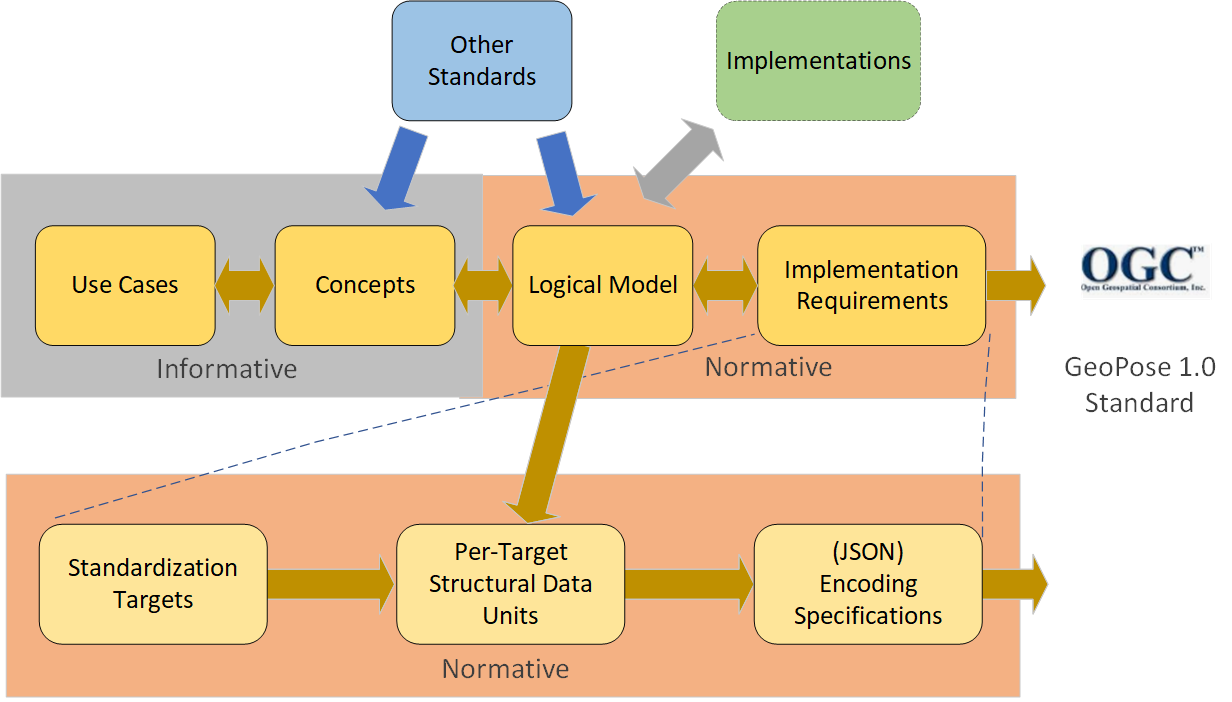 Figure 1. Document Structure OverviewUse Case SummaryThe GeoPose use cases involve interactions between information systems or between an information system and a storage medium. The essential role of a GeoPoses is to convey the position and orientation of a real or virtual object. The possibility of chained transformational relationships and cross-linkages between chains affords representation of complex pose relationships and a way to bring a collection of related GeoPoses in a common geographic reference frame.Each use case is identified by a unique ID, has a brief description, and a list of the relevant Standardization TargetsAugmented and Mixed Reality [AR]Description: Augmented reality (AR) integrates synthetic objects or synthetic representations of real objects with a physical environment. Geospatial AR experiences can use GeoPose to position synthetic objects or their representations in the physical environment. The geospatial connection provides a common reference frame to support integration in AR.Use Cases:Autonomous Vehicles [AV]Description: Autonomous vehicles are mobile objects that move through water, across a water surface, in the air, through the solid earth (tunnel boring machine), on the land surface, or in outer space without real-time control by an independent onboard operator. A pose captures the essential information in positioning and orienting a moving object. Sensors attached to mobile elements have their own poses and a chain of reference frame transformations enables common reference frames to be used for data fusion. The possibility of relating the vehicle to other elements of the environment via a common reference frame is essential.Built Environment: [BE]Description: The built environment consists of objects constructed by humans and located in physical space. Buildings, roads, dams, railways, and underground utilities are all part of the built environment. The location and orientation of built objects, especially those whose view is occluded by other objects is essential information needed for human interaction with the built environment. A common reference frame tied to the earth’s surface facilitates the integration of these objects when their representations are supplied by different sources.Synthetic Environments [SE]Description: Synthetic environments contain collections of moving objects, which themselves may be composed of connected and articulated parts, in an animation or simulation  that contains a fixed background of air, land, water, vegetation, built objects, and other non-moving elements. The assembly is animated  time to provide visualization or analytical results of the evolving state of the modelled environment. Synthetic environments support training, rehearsal, and archiv of activities and events. The location and orientation of the movable elements of a scene are the key data controlling animation of in a synthetic environment. Since there are may be multiple possible animations consistent with observations, storage of the sequences of poses of the actors, vehicles, and implements is a direct and compact way of representing the variable aspects of the event. Access to one or more common reference frames through a graph of frame transformations make a coherent assembly possibleImage Understanding [IM]Description: Image understanding is the segmentation of an image or sequence of images into inferred 3D objects in specific semantic categories, possibly determining or constraining their motion and/or geometry. One important application of image understanding is the recognition of moving elements in a time series of images. A pose is a compact representation of the key geometric characteristics of a moving element. In addition to moving elements sensed by an imaging device, it is often useful to know the pose of the sensor or imaging device itself. A common geographic reference frame integrates the objects into a single environment.Logical ModelDescription (Informative)The Frame Transform is the core abstraction in the GeoPose Standard. The Frame Transform is a representation of the transformation taking an Outer Frame coordinate system to an Inner Frame coordinate system. This abstraction is constrained in GeoPose v 1.0 to only allow transformations involving translation and rotation. The intention is to match the usual concept of a pose as a position and orientation. The formalism that expresses a GeoPose Frame Transform is a pair of Reference Frames, Outer and Inner, each defined by a Frame Specification. The Logical Model relates these elements to represent different types of GeoPose data objects and also defines structures built of time series and linked GeoPoses.UML Logical Model (Normative)The normative expression of the UML model is a Sparx Systems Enterprise Explorer project ("eapx")file.The Logical Model consists of four top-level packages: Core, Time, Sequence, and Targets. The Targets package contains two detail packages: Basic and Composite. The Composite package is in turn subdivided into a Linked package and a Sequence package.The Basic GeoPose targets depend on only the Core package. The Advanced GeoPose target also depends on the Time Package. Composite GeoPoses depend on all four top-level packages.The coloring of the classes indicates their role in the logical design. Note that the classes and data types defined in the Target packages are the source of structural data units (SDUs) that may be realized as concrete data objects.Implementers of software using encoded SDUs shall conform to the logical description of the model elements with the "Structural Data Unit - SDU" stereotype. Other elements are not expressed in the concrete data objects in the GeoPose 1.0 standard. The classes for which no encoding is specified are not normative in the sense of requiring implementation of a specific internal representation. Concrete data objects created as implementations of this standard shall conform to the standard, including all dependent or inherited classes, attributes, associations, multiplicities, and data types in the Logical Model.CoreThe Logical Model Core contains the essential elements specific to the GeoPose modelled as a transformation between an anchoring Outer Frame and one or more derived Inner Frames.Figure 1. Core Logical ModelTimeThe time logical model is based on the OWL Time document.Only relevant classes, properties, and associations are included. GeoPose v1.0 has a very restricted idea of time position, limited to seconds of UNIX Time.Figure 2. Time Logical modelSequenceThe sequence logical model defines a method for packaging of GeoPose data, where multiple GeoPoses in a sequence share the same Outer Frame and there is a time-dependent changing Inner Frame.Figure 3. Sequence Logical ModelTargetsThe Logical Model’s Targets package specify the design of logical data objects and data types that are directly expressed in GeoPose data objects.The Basic-YPR, Basic-Quaternion, and the Advanced GeoPose represent single GeoPose objects.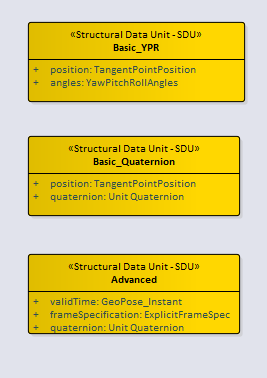 Figure 4. Basic and Advanced Structural Data UnitsThe Chain and the Graph GeoPose composite structures represent linear or branching frame transformation relationships.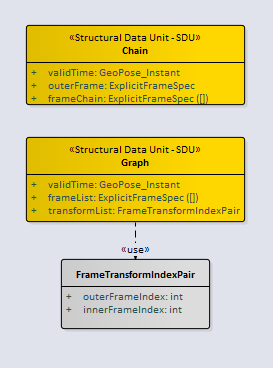 Figure 5. Chain and Graph Structural Data UnitsThe Stream and each of the two Series composite structures represent time series of a single evolving GeoPose.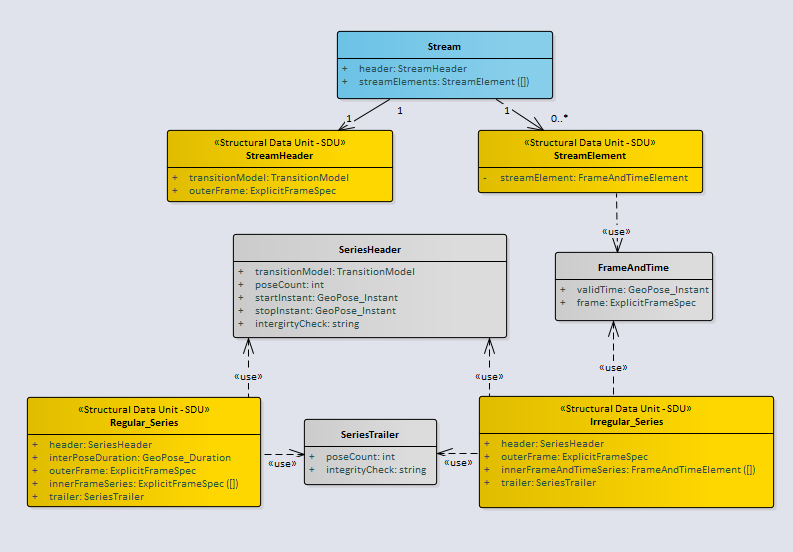 Figure 6. Series and Stream Structural Data UnitsRequirements on Structural Data Units and Standardization TargetsDescription (Informative)Classes, attributes, and relationships of the GeoPose domain are specified in a (normative) GeoPose UML static class model - the GeoPose Logical Model. Standardization Targets are specified by encoding-neutral elements of the Logical Model. These Structural Data Units (SDUs) are elements (classes or attributes) in the Logical Model with the "Structural Data Unit - SDU" stereotype. SDUs may have additional Requirements limiting the range, multiplicity, representation or other constraining and testable characteristics. SDUs are used individually or in combination combined to express each of the Standardization Targets.SDUs provide Standardization Targets that are independent of serialization/encoding format. This allows multiple equivalent serializations to be defined. Each SDU that may be expressed as a concrete data object is associated with a corresponding element (class or attribute) in the logical model.Requirements are modular by Standardization Target. This results in some SDU requirements being repeated between Targets. One alternative could be to make all of the requirements on SDUs separately, and then have some language that requires conformance and implementation only for the Targets implemented. Within the document, the SDU requirements are in separate files, included when appropriate in the sections for each of the Targets. This insures that the texts will be identical, even if it is not transparently obvious in the tandard. The GeoPose Standard requires a specific method for the mapping of each data element from the logical model to SDUs. There are parallel requirements for encoding groups of SDUs in for each encoding. This occurs only once in GeoPose 1.0, with two different levels of JSON encoding strictness individually specified.The Basic and Advanced Standardization Targets differ in the level of options and flexibility in the Frame Specifications. The Composite Targets offer approaches to packaging Frame Transforms. The Targets are the data classes that are specified by the GeoPose Standard. There are eight Standardization Targets denoted by bold terms in the following categories:Basic - Satisfy most use casesOrientation by Yaw, Pitch, and Roll (YPR) rotations about z, y, x axes: Basic-YPR TargetOrientation by unit quaternion: Basic-Quaternion TargetConfigurable - Flexible enough for complex use cases: Advanced TargetComposite - Efficient structures for linked and sequential GeoPosesLinked linear sequence of poses: Chain TargetGeneral linked poses: Graph TargetSequenceSeriesTimeseries with constant time spacing: Regular Timeseries TargetTimeseries with per-GeoPose time: Irregular Timeseries TargetOpen-ended sequence of time-stamped GeoPoses: Stream TargetGlobal Requirement (Normative)Requirements on Structural Data Units for Each Standardization Target (Normative)Standardization Target 1: Basic-YPRSummary (Informative)The Basic-YPR Target has a simple structure with no options. Position is specified as a point in an LTP-ENU frame and rotation is specified by yaw, pitch, and roll angles specified in decimal degrees.Structure (Normative)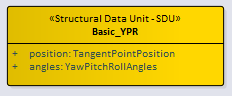 Figure 7. Basic YPR SDUStandardization Target 2: Basic-QuaternionSummary (Informative)The Basic-Quaternion Target has a simple structure with no options. Position is specified as a point in an LTP-ENU frame and rotation is specified as a unit quaternion.Structure (Normative)Figure 8. Basic Quaternion SDUStandardization Target 3: AdvancedSummary (Informative)The Advanced Target has a more general structure, allowing flexible specification of Outer Frame and a Valid Time.Structure (Normative)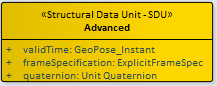 Figure 9. Basic Advanced SDUStandardization Target 4: GraphSummary (Informative)The Graph Target supports a network of object relative poses. The graph is a directed acyclic graph, each node must either be an Extrinsic Frame or reachable from an Extrinsic Frame.Structure (Normative)Figure 10. Graph SDUStandardization Target 5: ChainSummary (Informative)The Chain Target supports relationships between a linear sequence of pose relationships. The first frame in the sequence must be an Outer Frame.StructureFigure 11. Chain SDUStandardization Target 6: Regular SeriesSummary (Informative)The Regular (Time) Series Target represents the time evolution of a single GeoPose, with a constant time duration between  inner frames.Structure (Normative)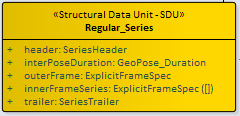 Figure 12. Regular Series SDUStandardization Target 7: Irregular SeriesSummary (Informative)The Irregular (Time) Series Target represents the time evolution of a single GeoPose, with a variable time duration between successive inner frames.Structure (Normative)Figure 13. Irregular Series SDUStandardization Target 8: StreamSummary (Informative)The Stream target consists of two parts:  single initial specification of a transition model an outer frame (the Stream Header) and zero or more time-stamped frame specifications (the Stream Elements). In the delivery of a stream the Header and Elements are not part of a single data structure that exists at a single instant. Nevertheless, recording the Header and all of the Elements received up to some point in time in a single structure is possible. The result is that there are two kinds of data objects that may be involved in transmission of a streamHeaders and Elements and a third kind of object that represents a Recorded Stream.Structure (Normative)Figure 14. Stream Header SDUFigure 15. Stream Element SDURequirements on EncodingsDescription (Informative)Requirements are modular by Standardization Target. This results in some SDU requirements being repeated between Targets. Requirements are abstract in the sense that SDUs are implemented as concrete data objects via serialization formats or encodings. Therefore, there are additional requirements that specify how each Target’s group of SDUs  encoded. If there are multiple encodings of a Target, then there is a corresponding additional set of encoding requirements in the Target’s section. This occurs only once in GeoPose 1.0, with two different levels of JSON encoding strictness individually specified for the Basic-Q Target.JSON EncodingStandardization Target 1: Basic-Quaternion (Normative)Strict JSON Encoding (Normative)link:schemata/GeoPose.Basic.Strict_Quaternion.Schema.json[]Instance-Strict (Informative)link:instances/GeoPose.Basic.Strict_Quaternion.Instance.00.json[]Permissive JSON Encoding (Normative)requirements/target/basic-q/req_basic_quaternion.adoclink:schemata/GeoPose.Basic.Quaternion.Schema.json[]Instance (Informative)link:instances/GeoPose.Basic.Quaternion.Instance.00.json[]Standardization Target 2: Basic-YPR (Normative)JSON Encoding (Normative)requirements/target/basic-e/req_basic_ypr.adoclink:schemata/GeoPose.Basic.YPR.Schema.json[]Instance (Informative)link:instances/GeoPose.Basic.YPR.Instance.00.json[]Standardization Target 3: Advanced GeoPose (Normative)JSON Encoding (Normative)JSON-Schema:link:schemata/GeoPose.Advanced.Schema.json[]Instance (Informative)link:instances/GeoPose.Advanced.Instance.json[]Standardization Target 4: Graph (Normative)JSON Encoding (Normative)JSON-Schema:link:schemata/GeoPose.Composite.Graph.Schema.json[]Instance (Informative)link:instances/GeoPose.Composite.Graph.Instance.json[]Standardization Target 5: Chain (Normative)JSON Encoding (Normative)JSON-Schema:link:schemata/GeoPose.Composite.Chain.Schema.json[]Instance (Informative)link:instances/GeoPose.Composite.Chain.Instance.json[]Standardization Target 6: Regular Series (Normative)JSON Encoding (Normative)JSON-Schema:link:schemata/GeoPose.Composite.Sequence.Series.Regular.Schema.json[]Instance (Informative)link:instances/GeoPose.Composite.Sequence.Series.Regular.Instance.json[]Standardization Target 7: Irregular Series (Normative)JSON Encoding (Normative)JSON-Schema:link:schemata/GeoPose.Composite.Sequence.Series.Irregular.Schema.json[]Instance (Informative)link:instances/GeoPose.Composite.Sequence.Series.Irregular.Instance.json[]Standardization Target 8: Stream (Normative)JSON Encoding (Normative)JSON-Schema:The Stream Header JSON encoding:link:schemata/GeoPose.Composite.Sequence.StreamHeader.Schema.json[]The Stream Element JSON encoding:link:schemata/GeoPose.Composite.Sequence.StreamElement.Schema.json[]JSON encoding of a recorded Stream:link:schemata/GeoPose.Composite.Sequence.Stream.Schema.json[]Instances (Informative)Valid JSON encoding of a Stream Header instance:link:instances/GeoPose.Composite.Sequence.StreamHeader.Instance.json[]Valid JSON encoding of a Stream Element instance:link:instances/GeoPose.Composite.Sequence.StreamElement.Instance.json[]Valid JSON encoding of a Recorded Stream:link:instances/GeoPose.Composite.Sequence.Stream.Instance.json[]Required Implementations (Normative)Table 1. Table Required Implementations (Normative) <<SNIP, SNIP>>Annex A: GeoPose Local Frame of Reference Specifications (Normative)XXX Frame Specification types are defined by the built in to GeoPose v1. The authority string for these is "geopose://v1/<frame specification name>".Local Tangent Plane - East North Up (LTP-ENU)LTP-ENU ISO 19162 WKTBASEGEOGCRS["WGS 84",    DATUM["World Geodetic System 1984",        ELLIPSOID["WGS 84",6378137,298.257223563,    PRIMEM["Greenwich",0,        ANGLEUNIT["degree",0.0174532925199433]],    ID["EPSG",4979]],CONVERSION["To LTP-ENU",    METHOD["Geographic/topocentric conversions",        ID["EPSG",9837]],    PARAMETER["Latitude of topocentric origin",<latitude>,        ANGLEUNIT["degree",0.0174532925199433],        ID["EPSG",8834]],    PARAMETER["Longitude of topocentric origin",<longitude>,        ANGLEUNIT["degree",0.0174532925199433],        ID["EPSG",8835]],    PARAMETER["Ellipsoidal height of topocentric origin",<height>,        LENGTHUNIT["metre",1],        ID["EPSG",8836]]],CS[Cartesian,3],    AXIS["topocentric East (U)",east,        ORDER[1],        LENGTHUNIT["metre",1]],    AXIS["topocentric North (V)",north,        ORDER[2],        LENGTHUNIT["metre",1]],    AXIS["topocentric height (W)",up,        ORDER[3],        LENGTHUNIT["metre",1]],USAGE[    SCOPE["unknown"],    AREA["To be specified"],    BBOX[-90,-180,90,180]],]Requirement 2Local Tangent Plane - North East Down (LTP-NED)LTP-NED ISO 19162 WKTBASEGEOGCRS["WGS 84",    DATUM["World Geodetic System 1984",        ELLIPSOID["WGS 84",6378137,298.257223563,    PRIMEM["Greenwich",0,        ANGLEUNIT["degree",0.0174532925199433]],    ID["EPSG",4979]],CONVERSION["To LTP-NED",    METHOD["Geographic/topocentric conversions",        ID["EPSG",9837]],    PARAMETER["Latitude of topocentric origin",<latitude>,        ANGLEUNIT["degree",0.0174532925199433],        ID["EPSG",8834]],    PARAMETER["Longitude of topocentric origin",<longitude>,        ANGLEUNIT["degree",0.0174532925199433],        ID["EPSG",8835]],    PARAMETER["Ellipsoidal height of topocentric origin",<height>,        LENGTHUNIT["metre",1],        ID["EPSG",8836]]],CS[Cartesian,3],    AXIS["topocentric North (U)",north,        ORDER[1],        LENGTHUNIT["metre",1]],    AXIS["topocentric East (V)",east,        ORDER[2],        LENGTHUNIT["metre",1]],    AXIS["topocentric depth (W)",down,        ORDER[3],        LENGTHUNIT["metre",1]],USAGE[    SCOPE["unknown"],    AREA["To be specified"],    BBOX[-90,-180,90,180]],]Requirement 1Annex E: GeoPose Use and Interpretation of Euler AnglesEuler angles come in two forms: ith reference to an initial set of unchanging world coordinates or with reference to local coordinates that undergo each of the rotations. In addition, the order of the axes about which the rotations are performed must be specified. Finally, the unit of measure must be specified for the amount of each of the rotations.GeoPose shall use rotations about local coordinates, in the axis order z, y, x, and with degree as the unit of measure.Annex F: GeoPose Use and Interpretation of QuaternionsAnnex G: GeoPose Use and Interpretation of UNIX TimeGeoPose has adopted a variation UNIX time as the method for denoting the location of Instants on a . The reasons for this specific choice include the widespread availability of UNIX time in computer operating systems, the  conversion to UTC at the level of precision required by the use cases considered in GeoPose 1.0: 1 millisecond.Clearly, applications requiring higher precision and the recognition of non-Newtonian physical processes would require a more complex treatment of time. This has been left to possible future versions of the GeoPose tandard.Intended PrecisionThe intended precision of UNIX time in GeoPose 1.0 is 1 millisecond. Representations and encodings are based on the use of inegr numbers of .ScalingTime vales are represented and encoded as integer values in GeoPose 1.0.Non-negative Time PositionsTimes at or after the UNIX epoch of 1 January 1970 are represented as clocks ticked forward with the same duration of a second as at the epoch. Conversion to time reference systems and calendars requires the consideration of the generally decreasing rate of rotation of the earth with time increasing into the future. UTC, for example, makes use of leap  applied as needed either at 31 December or 30 June.Negative Time PositionsTimes before the UNIX epoch of 1 January 1970 are represented as though clocks ticked backward with the same duration of a second as at the epoch. Conversion to time reference systems and calendars requires the consideration of the generally increasing rate of rotation of the earth with time decreasing into the past. The rate is about 0.015 millisecond/year. The accumulated time error is about 0.6 second/year in the recent past.Positive Time Positions before 1 January 1972 UTCInternational timekeeping switched from an astronomical basis to a reference based on atomic  in 1967. The details were in flux at the UNIX time epoch of 1 January 1970 until 1972, when the current system relating atomic time and UTC were adopted.Annex A: GlossaryThe following terms and concepts have appeared in the discussion of the use cases and design of the GeoPose tandard but not part of the terms defined in Terms and Definitions. TheseAcceleration: The time rate of change of velocity.Accelerometer: A sensor that can measure Acceleration. Low cost, accurate sensors for measuring 3 mutually perpendicular components of acceleration are widely deployed in vehicles, communications devices, and other connected devices.Angular Acceleration:* The time rate of change of rotational velocity.Application Domain: A context within which some technology or device is usefully applied.Associated Reference Frame (Pose Frame): A Euclidean reference frame that is defined by the location and orientation of a Pose. A Pose defines the origin of its Associated Reference Frame, and its Orientation defines the orientation of its Associated Reference Frame. Associated Reference Frames are useful in many simulation and graphics applications where Poses are most naturally defined in terms of another (parent) object’s pose.Attribute: A property associated with an object. In object modelling, it is the same as a property or data member.Barometric Pressure: The ambient pressure of the atmosphere at a location. Low cost, accurate sensors for barometric pressure are widely deployed in connected devices. Sensing of changes in Barometric Pressure over time periods of minutes or less is enables estimation of vertical relative position.Bluetooth Indoor Positioning Services: Indoor Positioning Services based on Bluetooth signal strength and/or triangulation allow precise determination of location and orientation inside smaller spaces. The location of a Bluetooth transceiver may be specified with respect to a Geographic Coordinate System and it may be possible to compute a GeoPose from interactions with multiple BT transceivers or other sensors.(3D) Cartesian Coordinate System: A system of geometrical reference using three mutually perpendicular axes where a point location is described by three numbers giving the perpendicular distance to each of the axes, all in the same numerical scale.Class: A template for the data structure and methods for operating on those data structures for objects belonging to the Class.Compass: A sensor for measuring the relative orientation of a device to an ambient magnetic field. Accurate and low-cost Compasses are widely deployed in connected devices. Coordinate Reference System A coordinate reference system is a coordinate system referenced to a Datum.Data Type: A representational form for a concrete data element such as a number, character, or colour.Datum: A reference point, line or surface used to establish measurements of position. A geodetic datum defines the measurement of horizontal position (latitude and longitude) and/or vertical position (height). datum is a set of parameters that define the position of the origin, the scale, and the orientation of a coordinate system.Ellipsoid: A mathematical surface that may be used as a datum in defining a Geographic Coordinate System. An ellipsoid is usually established by fitting the parameters of the ellipsoid to measurements of a gravitational equipotential surface (Geoid) that approximates mean sea level.East-North-Up Local Tangent Plane Coordinate System: A Euclidean 3-dimensional coordinate system aligned with the Z axis increasing upward, the X axis aligned toward the direction east, and the Y axis aligned toward north. Not defined at the poles because there is no inherent orientation.Euler Angles: A simple way to describe the orientation of one Euclidean Reference Frame to another by specifying the rotations about each of the three axes respectively to bring one in alignment with the other.Geographic Coordinates: A 3-dimensional reference system based on a reference ellipsoid. Two of the coordinates are angles with respect to the axis of the ellipsoid and to a plane containing the axis of the ellipsoid and a specified point (principle point) on the ellipsoid surface. The third coordinate is a linear measure of height above the ellipsoidal surface.Geographic Position: A point defined in Geographic Coordinates.Geoid: An approximation of surface of equal gravitational force, usually attempting to match average sea-level. A Geoid is defined by measurements and is always inexact. The Ellipsoid used in Geographic Coordinate Systems is usually a mathematical approximation to a specific Geoid.Gyro: A sensor that measures the rate of rotation. Low-cost, accurate Gyros are widely deployed in connected devices.Kinematics: The properties of location, velocity, and acceleration of a body without regard to any forces acting on the body.Local Tangent Plane (LTP) Coordinate System: A right-hand Euclidean Coordinate System with a vertical (Z) axis extending from an origin at a point defined by Geographic Coordinates with respect to an Ellipsoid. Often specialized to an east-north-up (ENU) system, where the X axis is aligned toward east and the Y axis toward north. While a LTP Coordinate System can be established at any location, an ENU cannot be defined at the poles because it cannot be oriented.Position: The location of a point with respect to the Origin of a specific Reference Frame.Property: An attribute associated with an object. In object modelling, it is the same as an Attribute or data member.Quaternion: Quaternions are an extension of complex numbers that have (among many other things) some convenient properties for computing with rotations, in particular smooth interpolation and avoidance of “gimbal lock” possible with Euler Angles.Rotation: The angular relationship between a reference frame’s axes and a direction in that reference frame. Euler Angles, Rotation Matrices, and Quaternions are three ways to specify a rotation.(Digital) Sensor: A device that converts environmental properties into data suitable for computation.Topographic Surface: The interface between the liquid or solid surface of a planet and its atmosphere or surrounding empty space. This surface is always approximate. It may be measure with reference to a gravitational equipotential surface (such as a Geoid) or a mathematical reference surface (such as an Ellipsoid).Velocity: The time rate of change of Position.Vertical datum: A reference level from which elevation or altitude can be measured. The Topographic Surface, a Geoid, a level of constant Barometric Pressure, or an Ellipsoid are examples.NoteAlthough the issue does not seem to be totally resolved in the OGC OAB, our usage follows the spirit of OAB issue 1310 where the OAB resolved to include the following definitions in the TC Policies and Procedures (meeting of July 9, 2019):“Conceptual model: a description of common concepts and their relationships, particularly in order to facilitate exchange of information between parties within a specific domain [CEN ENV 1613:1994]. A conceptual model is explicitly chosen to be may be informed by, but independent of design or implementation concerns.”NoteIn the NASA SPICE system, the outer frame is referred to as the from frame. In the ROS SDF documentation, the outer frame is referred to as the Parent frame. In ISO 19162, the outer frame is referred to as the base frame. NoteIn the NASA SPICE system, the inner frame is referred to as the to frame. In the ROS SDF documentation, the inner frame is referred to as the child frame. In ISO 19162, the inner frame is referred to as the derived frame. NotePoses always represent the position and orientation of a real or virtual physical entity. There is temporal continuity of pose for any such entity. On the other hand, there is no condition on consecutive poses in a sequence. There are two causes. First, the poses themselves may be representative of a physical object only at the instant assigned to the pose. Consider a service that provides a sequence of predicted timed poses of a camera that would observe a satellite flare (specular reflection of sunlight) for a specific satellite at a specific earth location. Poses between the member poses of the sequence are meaningless. Second, the sampling of poses may not support computation of intermediate poses. Consider poses that are sampled at a rate much slower than the rate of change of the pose of an underlying externally controlled (such as an airplane controlled by a pilot) physical entity. The sampled poses do not constrain or otherwise provide computational control for estimating intermediate poses. Alternatively, the provider of the sequence may declare via metadata whether it is possible and/or reasonable to compute intermediate poses. The provider is in a position to know this information, which may be binary: "none" ⇒ the data do not support the computation of intermediate poses or "interpolate" ⇒ the data do support the computation of intermediate poses - though the method is not prescribed. These are the two values in the enumeration in the Logical Model TransitionModel datatype. I know from my experience with the "fair fight" issue in distributed simulations that there are a lot of possibilities in defining how to interpolate and these are themselves as complex as GeoPose. That’s why I suggest postponing definition of more comprehensive metadata to a later version but leaving this as an enumeration that we can expand to include additional possibilities beyond the binary "none" and "interpolate". NoteBoth of the terms valid time> and transaction time are used in ways that can refer to instants or to time lines.IDDescriptionStandardization Target/geopose/1.0/use_case/ar/01Stored representation of synthetic objectsBasic-YPR, Basic-Quaternion, Advanced/geopose/1.0/use_case/ar/02Positioning information to support integration of synthetic object data in a representation or visualization of the physical environmentBasic-YPR, Basic-Quaternion, Advanced/geopose/1.0/use_case/ar/03Report of position and orientation from a mobile device to an AR network serviceAdvanced (time)/geopose/1.0/use_case/ar/04Input to visual occlusion calculationsBasic-YPR, Basic-Quaternion/geopose/1.0/use_case/ar/05Input to ray-casting and line-of-sight calculationsBasic-YPR, Basic-Quaternion, Chain/geopose/1.0/use_case/ar/06Input to proximity calculations Basic-YPR, Basic-Quaternion,/geopose/1.0/use_case/ar/07IDDescriptionStandardization Target/geopose/1.0/use_case/av/01Provide accurate visual positioning and guidance based on one or more services based on a 3D representation of the real world combined with real time detection and location of real world objectsBasic-YPR, Basic-Quaternion/geopose/1.0/use_case/av/02Calculate parameters such as distances and routes (reference to OGC Moving Features?)Basic-YPR, Basic-Quaternion, Regular Timeseries, Irregular Timeseries, Stream/geopose/1.0/use_case/av/03Record the trajectory of a moving vehicle.Regular Timeseries, Irregular Timeseries, StreamIDDescriptionStandardization Target/geopose/1.0/use_case/be/01Specify the position and orientation of visible objects and objects that are underground or hidden within a construction.Basic-YPR, Basic-Quaternion/geopose/1.0/use_case/be/02Compactly and consistently specify or share the location and pose of objects in architecture, design and construction.Basic-YPR, Basic-QuaternionIDDescriptionStandardization Target/geopose/1.0/use_case/se/01Record pose relationships of all mobile elements in an environmentGraph/geopose/1.0/use_case/se/02Control animation of mobile elements in an environment using stored pose time sequencesGraph, Regular Timeseries, Irregular Timeseries, StreamIDDescriptionImplementation Target/geopose/1.0/use_case/im/01Instantaneous and time series locations and orientations of mobile objectsBasic-YPR, Basic-Quaternion, Advanced, Regular Timeseries, Irregular Timeseries, Stream/geopose/1.0/use_case/im/02Instantaneous and time series location and orientation of an optical imaging device using Simultaneous Location And Mapping (SLAM)Basic-YPR, Basic-Quaternion, Advanced, Regular Timeseries, Irregular Timeseries, Stream/geopose/1.0/use_case/im/03 and time series estimation of the changes in location and orientation of an object using an optical imaging device (Visual Odometry)Basic-YPR, Basic-Quaternion, Advanced, Regular Timeseries, Irregular Timeseries, Stream/geopose/1.0/use_case/im/04 and time series location and orientation of an optical imaging device used for photogrammetryRegular Timeseries, Irregular Timeseries, StreamRequirement G-Global/req/globalRequirementThere shall be eight independent Standardization Targets. There shall be no dependency between or among the individual Targets. A conforming implementation may implement an encoding of any or all of the individual Targets.ID/req/globalRequirement B-YPR-SDU/req/basic/ypr/sduRequirementAn implementation of a Basic-YPR Target shall consist of an Outer Frame specified by an implicit WGS-84 CRS and an implicit EPSG 4461-CS (LTP-ENU) coordinate system and explicit parameters to define the tangent point. The Inner Frame shall be a rotation-only transformation using Yaw, Pitch, and Roll angles.ID/req/basic/ypr/sduRequirement B-TP-Lon-SDU/req/tangent_plane/longitude/sduRequirementAn instance of a GeoPose tangentPoint.longitude attribute shall be expressed as a real number.ID/req/tangent_plane/longitude/sduRequirement B-S-TP-Lat/req/tangent_plane/latitude/sduRequirementAn instance of GeoPose tangentPoint.latitude attribute shall be expressed as a real number.ID/req/tangent_plane/latitude/sduRequirement B-S-TP-h/req/tangent_plane/h/sduRequirementAn instance of a GeoPose tangentPoint.h attribute shall be expressed as a real number.ID/req/tangent_plane/h/sduRequirement B-YPR-SDU/req/orientation/ypr_angles/sduRequirementYaw, Pitch, and Roll (YPR) angles shall be expressed as three consecutive rotations of a reference frame oriented East-North-Up (ENU) coordinate system (where the coordinate axes East, North, and Up correspond to the axes X, Y, Z) about the local (rotated) axes z, y, and x, applied in that order, corresponding to the conventional Yaw, Pitch, and Roll angles. The unit of measure shall be the degree.ID/req/orientation/ypr_angles/sduRequirement B-Q-SDU/req/basic/quaternion/sduRequirementAn implementation of a Basic-Quaternion Target shall consist of an Outer Frame specified by an implicit WGS-84 CRS and an implicit EPSG 4461-CS (LTP-ENU) coordinate system and explicit parameters to define the tangent point. The Inner Frame shall be a rotation-only transformation using a unit quaternion.ID/req/basic/quaternion/sduRequirement B-TP-Lon-SDU/req/tangent_plane/longitude/sduRequirementAn instance of a GeoPose tangentPoint.longitude attribute shall be expressed as a real number.ID/req/tangent_plane/longitude/sduRequirement B-S-TP-Lat/req/tangent_plane/latitude/sduRequirementAn instance of GeoPose tangentPoint.latitude attribute shall be expressed as a real number.ID/req/tangent_plane/latitude/sduRequirement B-S-TP-h/req/tangent_plane/h/sduRequirementAn instance of a GeoPose tangentPoint.h attribute shall be expressed as a real number.ID/req/tangent_plane/h/sduRequirement Q-SDU/req/orientation/quaternion/sduRequirementAn instance of a GeoPose Logical Model quaternion datatype value shall be expressed as four real numbers, representing four quaternion components w, x, y, z, in that sequential order. The sum of the squares of the individual components shall be as close to 1.0 as the real number representation allows. The quaternion shall be applied to an initial reference frame oriented East-North-Up (ENU) coordinate system where the coordinate axes East, North, and Up correspond to the axes X, Y, Z.ID/req/orientation/quaternion/sduRequirement GP-Instant-SDU/req/pose/geoposeinstant/sduRequirementThe Logical Model attribute GeoPoseInstant shall Unix Time in seconds multiplied by 1,000. The unit of measure shall be milliseconds.ID/req/pose/geoposeinstant/sduRequirement FS-Authority-SDU/req/frame_specification/authority/sduRequirementThe FrameSpecification.authority attribute shall contain a string uniquely specifying a source of reference frame specifications.ID/req/framespecification/authority/sduRequirement FS-ID-SDU/req/frame_specification/id/sduRequirementThe FrameSpecification.ID attribute shall be a string uniquely defining a frame within the authority.ID/req/frame_specification/id/sduRequirement FS-Parameters-SDU/req/frame_specification/parameters/sduRequirementThe FrameSpecification.parameter attribute shall contain all parameters needed for the corresponding authority and ID.ID/req/frame_specification/parameters/sduRequirement Q-SDU/req/orientation/quaternion/sduRequirementAn instance of a GeoPose Logical Model quaternion datatype value shall be expressed as four real numbers, representing four quaternion components w, x, y, z, in that sequential order. The sum of the squares of the individual components shall be as close to 1.0 as the real number representation allows.ID/req/orientation/quaternion/sduRequirement GP-Instant-SDU/req/pose/geoposeinstant/sduRequirementThe Logical Model attribute GeoPoseInstant shall Unix Time in seconds multiplied by 1,000. The unit of measure shall be milliseconds.ID/req/pose/geoposeinstant/sduRequirement FS-Authority-SDU/req/frame_specification/authority/sduRequirementThe FrameSpecification.authority attribute shall contain a string uniquely specifying a source of reference frame specifications.ID/req/framespecification/authority/sduRequirement FS-ID-SDU/req/frame_specification/id/sduRequirementThe FrameSpecification.ID attribute shall be a string uniquely defining a frame within the authority.ID/req/frame_specification/id/sduRequirement FS-Parameters-SDU/req/frame_specification/parameters/sduRequirementThe FrameSpecification.parameter attribute shall contain all parameters needed for the corresponding authority and ID.ID/req/frame_specification/parameters/sduRequirement GP-Index-SDU/req/Chain/index/SDURequirementEach index  in a FrameListTransformPair shall be a distinct integer value between 0 and one less than the number of elements in the frameList property.ID/req/Chain/index/SDURequirement GP-Instant-SDU/req/pose/geoposeinstant/sduRequirementThe Logical Model attribute GeoPoseInstant shall Unix Time in seconds multiplied by 1,000. The unit of measure shall be milliseconds.ID/req/pose/geoposeinstant/sduRequirement FS-Authority-SDU/req/frame_specification/authority/sduRequirementThe FrameSpecification.authority attribute shall contain a string uniquely specifying a source of reference frame specifications.ID/req/framespecification/authority/sduRequirement FS-ID-SDU/req/frame_specification/id/sduRequirementThe FrameSpecification.ID attribute shall be a string uniquely defining a frame within the authority.ID/req/frame_specification/id/sduRequirement FS-Parameters-SDU/req/frame_specification/parameters/sduRequirementThe FrameSpecification.parameter attribute shall contain all parameters needed for the corresponding authority and ID.ID/req/frame_specification/parameters/sduRequirement S-Header-SDU/req/RegularSeries/header/SDURequirementA header property shall be implemented as a SeriesHeader.ID/req/RegularSeries/header/SDURequirement GP-Duration-SDU/req/RegularSeries/duration/SDURequirementAn interposeDuration property shall be implemented as a GeoPoseDuration.ID/req/RegularSeries/duration/SDURequirement FS-Authority-SDU/req/frame_specification/authority/sduRequirementThe FrameSpecification.authority attribute shall contain a string uniquely specifying a source of reference frame specifications.ID/req/framespecification/authority/sduRequirement FS-ID-SDU/req/frame_specification/id/sduRequirementThe FrameSpecification.ID attribute shall be a string uniquely defining a frame within the authority.ID/req/frame_specification/id/sduRequirement FS-Parameters-SDU/req/frame_specification/parameters/sduRequirementThe FrameSpecification.parameter attribute shall contain all parameters needed for the corresponding authority and ID.ID/req/frame_specification/parameters/sduRequirement S-Trailer-SDU/req/RegularSeries/trailer/SDURequirementA trailer property shall be implemented as a SeriesTrailer.ID/req/RegularSeries/trailer/SDURequirement S-Header-SDU/req/RegularSeries/header/SDURequirementA header property shall be implemented as a SeriesHeader.ID/req/RegularSeries/header/SDURequirement FS-Authority-SDU/req/frame_specification/authority/sduRequirementThe FrameSpecification.authority attribute shall contain a string uniquely specifying a source of reference frame specifications.ID/req/framespecification/authority/sduRequirement FS-ID-SDU/req/frame_specification/id/sduRequirementThe FrameSpecification.ID attribute shall be a string uniquely defining a frame within the authority.ID/req/frame_specification/id/sduRequirement FS-Parameters-SDU/req/frame_specification/parameters/sduRequirementThe FrameSpecification.parameter attribute shall contain all parameters needed for the corresponding authority and ID.ID/req/frame_specification/parameters/sduRequirement S-FT-Element-SDU/req/IrregularSeries/frameandtime/SDURequirementAn innerFrameAndTime property shall be implemented as an ExplicitFrameSpec and GeoPoseInstant pair.ID/req/IrregularSeries/frameandtime/SDURequirement S-Trailer-SDU/req/RegularSeries/trailer/SDURequirementA trailer property shall be implemented as a SeriesTrailer.ID/req/RegularSeries/trailer/SDURequirement S-TM-SDU/req/Stream/sduRequirementA TransitionModel property shall be implemented as one of the values in the TransitionModel enumeration.ID/req/Stream/sduRequirement FS-Authority-SDU/req/frame_specification/authority/sduRequirementThe FrameSpecification.authority attribute shall contain a string uniquely specifying a source of reference frame specifications.ID/req/framespecification/authority/sduRequirement FS-ID-SDU/req/frame_specification/id/sduRequirementThe FrameSpecification.ID attribute shall be a string uniquely defining a frame within the authority.ID/req/frame_specification/id/sduRequirement FS-Parameters-SDU/req/frame_specification/parameters/sduRequirementThe FrameSpecification.parameter attribute shall contain all parameters needed for the corresponding authority and ID.ID/req/frame_specification/parameters/sduRequirement S-FST-SDU/req/Stream/fst/sduRequirementA FrameAndTimeElement property shall be implemented as as an ExplicitFrameSpec and a GeoPoseInstant.ID/req/Stream/fst/sduNoteTwo JSON encodings are defined for the Basic-Quaternion Target: Strict, disallowing additional JSON properties not defined in the schema and Extensible, allowing additional JSON properties in addition to those required by the schema. All other targets follow the default and permit additional JSON properties. Requirement BQ-S-1/req/basic/quaternion-strict/JSON_EncodingRequirementJSON encoded Basic-quaternion-strict GeoPose data elements as a whole shall conform to the GeoPose Basic-Quaternion-Strict JSON-Schema 2019-9 definition. There shall be no encoded properties not explicitly defined in the JSON-Schema definition.ID/req/basic/quaternion-strict/JSON_EncodingNoteThis JSON encoding is extensible because the JSON-Schema "addtionalProperties" property is set to the default value of true. This encoding is intended to be the default GeoPose. NoteThis JSON encoding is extensible because the JSON-Schema "addtionalProperties" property is set to the default value of true. NoteThis JSON encoding is extensible because the JSON-Schema "addtionalProperties" property is set to the default value of true. NoteThis JSON encoding is extensible because the JSON-Schema "addtionalProperties" property is set to the default value of true. NoteThis JSON encoding is extensible because the JSON-Schema "addtionalProperties" property is set to the default value of true. NoteThis JSON encoding is extensible because the JSON-Schema "addtionalProperties" property is set to the default value of true. NoteThis JSON encoding is extensible because the JSON-Schema "addtionalProperties" property is set to the default value of true. NoteThis JSON encoding is extensible because the JSON-Schema "addtionalProperties" property is set to the default value of true. Frame Specification TypeAuthorityImplementation RequirementsLTP-ENU (WGS84 - EPSG 4979-CRS/EPSG 4461-CS)https://epsg.orgShall be acceptedLTP-NED (WGS84 - EPSG 4979-CRS/EPSG 4461-CS with first two coordinates interchanged and the third coordinate multiplied by -1.0: Procedurally EPSG Dataset coordinate operation method code 9837 followed by change of coordinates U' = V; V' = U; W' = -W for the direct transformation and preceded by the same change of coordinates U' = V; V' = U; W' = -W before the inverse transformation)https://epsg.orgShall be acceptedNASA SPICEhttps://naif.jpl.nasa.gov/naifOptionalProjhttps://proj.orgOptionalISO 19162https://www.iso.org/obp/ui/#iso:std:iso:19162:ed-2:v1:enOptionalRequirement:/req/framespec/LTP-ENUTest purpose:Verify that…​Test method:Inspect…​Test id:/conf/conf-class-a/req-name-1Requirement:/req/req-class-a/req-name-1Test purpose:Verify that…​Test method:Inspect…​NoteThis section defines the interpretation of the four numbers representing a quaternion as w, x, y, z and ties back to the Foley and van Dam section on rotations. 